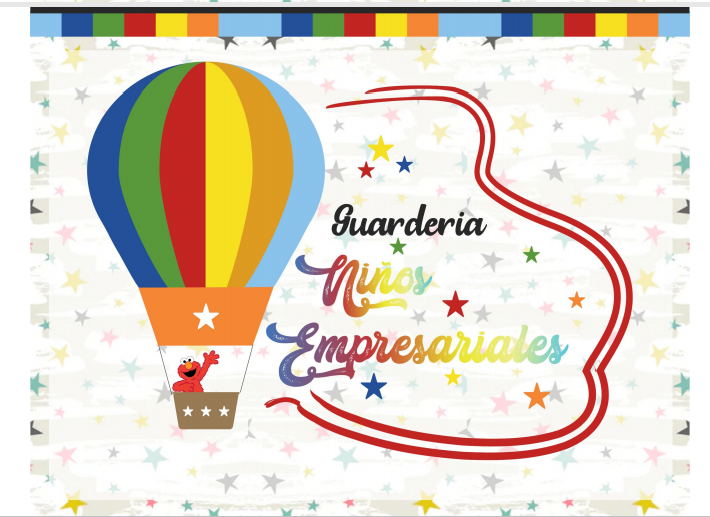 Resumen ejecutivoEste es un servicio que ayuda a mejorar la productividad tanto laboral como académica, con un gran beneficio a las empresas ya que los trabajadores estarán con una mejor disposición en sus jornadas porque no estarán pensando o estresados por no saber que están haciendo sus hijos en el tiempo libre, y con beneficio a los niños porque disminuirá los índices de reprobación y deserción en los colegios.  IntroducciónA través de distintos estudios en el mercado en busca de una problemática que afecte diariamente a las personas, se logró plantear una solución con un servicio innovador que involucra la necesidad básica de un hogar a la que la mayoría de las familias se ven afectadas en sus trabajos a raíz del cuidado de sus hijos.ObjetivosOfrecer la mejor opción en cuidado empresarial de los niños, brindando confianza y seguridad, Generar ambientes adecuados para el desarrollo de nuestras actividades, bajo un proceso de transformaciones conjunta en la que la vida familiar sea el mayor beneficiario.Claves para el éxitoResponsabilidadCumplimiento con el servicio planteadoConstancia y dedicación al servicioAnálisis del entorno y contexto de la idea de negocioPROBLEMASEl costo Que las empresas acepten el servicio, que lo vean favorableRETOSPosesionar Niños Empresariales en el mercadoPrestar un excelente servicio Ser eficaz y eficientes OPORTUNIDADESPrima el bienestar de los hijosSatisface la necesitada estudiada Objetivos de desarrollo sosteniblePosicionar niños empresariales como una de las mejores empresas prestadoras de servicios a través de distintas alternativas, medios de comunicación, voz a voz que permitan el conocimiento e impacto del mismo en la población.Teoría de valor compartidoIncorporaremos esta teoría para que nos ayude a ser una empresa prestadora de servicio con eficacia para cumplir con nuestro principal objetivo de satisfacer la necesidad que tienen nuestros clientes para el cuidado de sus hijos, de una más eficiente y responsable que brinde confianza a nuestros clientes.Tecnologías disruptivasImplementaremos la tecnología de manera en que los niños aprendan a da mejor uso a de ellas. Inculcar emprendimiento en los niños desde los 4 años para que no se sometan a las tecnologías actuales sino sean una ayuda para cada vez mejorarlas para una mejor calidad de vida con nuevas tecnologías.Análisis del sector económicoPolítico:Proyectos favorables para empresas en crecimiento.Cambios de tratados internacionales.Bajos impuestos para empresas.Cambios en decretos o normatividad de empresas en su libre comercio.Cambios de gobiernos y políticas.Económica:La InflaciónRevaluación de la moneda.Tasas de cambio.Déficit en regímenes cambiarios.Desvaluación de la moneda.Plagio Social:Acceder a ciertos puntos geográficos por la violencia.Nivel de ingreso de las personas.Diferentes formas culturales.Tecnológico:Avances novedosos en tecnología para una rápida producción.Procesos de distribución.Formas de pago.Ecológicos:Formas de reciclaje.Cambios que presenta la tierra en su clima.Escases de recursos y materias primas.Contaminación.Legal:Protección al consumidor.Protección sobre el medio ambiente.Seguridad social.Apoyo en capital a empresas innovadoras.Identificación del problema, necesidad, reto u oportunidadEn el trabajo de investigación que hicimos en la localidad 15 de Bogotá pudimos evidenciar que una de las problemáticas que afectan a los habitantes de la localidad, es el cuidado de los hijos cuando salen de las jornadas académica mientras los padres están trabajando, generalmente los padres trabajan en un horario de 8 am a 5 pm. En la encuesta que desarrollamos en el barrio Restrepo se ve una gran oportunidad de que el servicio sea aceptado en la localidad ya que este supliría la necesidad del cuidado de sus hijos y de esta manera el rendimiento laboral de las empresas se implementaría de una manera positiva.Árbol de problemas y pregunta de investigación 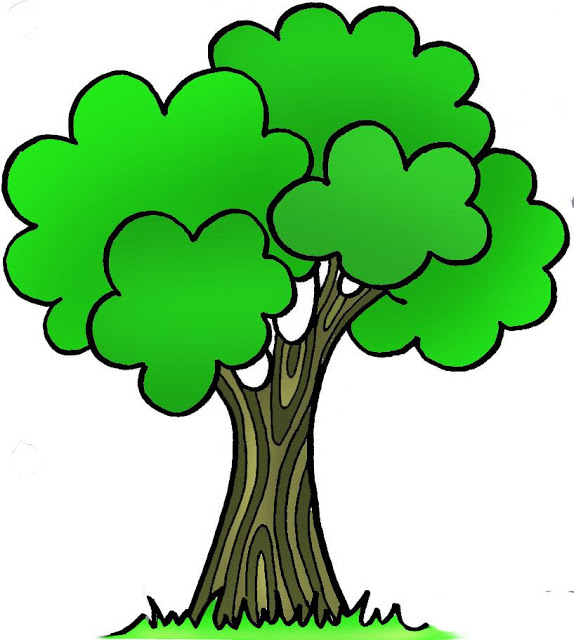 Descripción de la idea de negocioIdea de negocioEs una idea que surge debido a las dificultades que tienen los trabajadores de la localidad quince de la ciudad de Bogotá Antonio Nariño, la hora de buscar una persona de confianza y responsable que cuide de hijos mientras ellos están en su horario laboral. Se basa en un servicio que se prestara a través de las empresas con un gran beneficio a los trabajadores.Este servicio se prestará de la siguiente manera:Una ruta que transporte a los niños del colegio hasta el espacio adecuado en la empresa para ellos, desde las 2:00 pm hasta las 6:00pm con personas capacitadas y competentes para el cuidado de los niños. Durante este horario se les prestara apoyo académico, con un espacio de juegos didácticos, talleres y adicional se les brindara un refrigerio a las 4:00 pm para que los padres cuando salgan de su horario laboral no tengan un largo desplazamiento para ir por sus hijos ni durante su jornada laboral estén indispuestos por no estar seguros de donde están sus hijos y así dar como resultado el rendimiento laboral y que en los colegios de la localidad se reduzcan los índices de reprobación y deserción escolar.INNOVACÓN EN EL PROCESOPrestar un servicio dirigido a las empresas en beneficio a los trabajadores de la siguiente manera Una ruta que transporte a los niños del colegio hasta el espacio adecuado en la empresa para ellos, desde las 2:00 pm hasta las 6:00pm con personas capacitadas y competentes para las actividades que se realizan. INNOVACIÓN EN EL PRODUCTOSe presta el servicio a las empresas con el fin de aumentar la productividad de los trabajadores y a la vez brindar ayuda académica a los niños para disminuir el índice de reprobación y deserción, de esta manera aumentar el rendimiento laboral y así obtener un beneficio económico.INNOVACIÓN EN EL MARKETINGNos daremos a conocer por medio de un catálogo donde explicaremos lo que prestaremos en el servicio, utilizaremos redes sociales, publicidad, medios de comunicación, voz a voz que permitan el conocimiento e impacto del mismo en la población.CARACTERÍSTICAS TANGIBLESComodidad y seguridad.Disminución del peligro en lugares donde haya niños sin un buen cuidado.aumentar las visitas a empresas ofreciendo nuestro portafolio del servicio.Proporcionar servicios de acompañamiento.CARACTERÍSTICAS INTANGIBLESprestar un servicio innovadorIntroducir en el mercado el servicio para mejorar la productividad.Beneficiar la economía del hogar, en el cuidado de los niños.PROPUESTA DE VALORPrestar un servicio, distinto, que brindar seguridad, ayuda pedagógica y da una solución a la necesidad de los trabajadores de no tener a sus hijos en un sitio seguro, y al mismo tiempo tener presente la ubicación mientras ellos trabajan.PODER DE NEGOCIACION DEL CLIENTE Una de nuestras estrategias es aumentar las visitas a empresas ofreciendo nuestro portafolio del servicio.Ofrecer buena calidad con un buen costo.Proporcionar servicios de acompañamiento.PODER DE NEGOCIACION DEL PROVEEDORMás volumen de compra, mejores precios o descuentosPuntualidad con los pagos acordados por factura Fidelización por parte de nosotras a nuestros proveedoresAMENAZA DE NUEVOS COMPETIDORESNuevas ideas de negocio que suplan la misma necesidadJardines del bienestar familiarAMENAZA DE PRODUCTOS SUSTITUTOSQue los padres dejen a sus hijos con (niñeras, familiares, hermanos mayores. Etc.)RIVALIDAD ENTRE LOS COMPETIDORESPrestar el servicio con responsabilidad, puntualidad y compromiso para así poder ser la mejor opción para nuestros clientes.Entorno de la empresaNiños empresariales surge de un estudio en grupo, lo que la hace ser llamada una sociedad que ofrece un servicio dirigido a las empresas que cuentan con más de 15 trabajadores en beneficio a los niños, para dar como resultado un alto nivel académico y a su vez un rendimiento laboral. Nuestra función es brindar apoyo académico a los niños de los trabajadores después que terminan su jornada académica y de la misma manera ofrecer confianza y seguridad a los trabajadores de donde están sus hijos mientras ellos laboran, de esta manera cuando ellos salgan de su jornada de trabajo puedan recoger a sus hijos ya con sus responsabilidades del colegio lista y poder compartir más tiempo en familia.MICRO ENTORNO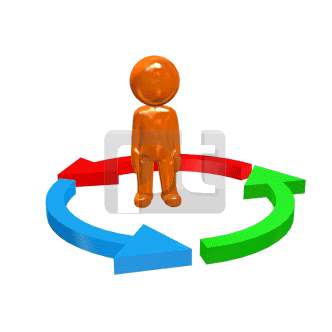 MACROENTORNOCLIENTES: Empresas de la localidad Antonio Nariño que tengan más de 15 trabajadores.PROVEEDORES: panamericana, éxito, viacoltrans trasporte COMPETIDORES: jardines privados, jardines del bienestar familiar, niñeras GOBIERNO: impuestos, manipulación de alimentos, secretaria de educación.GRUPOS DE PRESIÓN: jardines del bienestar familiar, guarderíasEstudio de mercadoContextualizaciónlas variables de segmentación del Mercado, empleamos  las demográficas tomando como referencia a los trabajadores que tienen niños de 4 a 12 años de edad, que su jornada laboral sea de 7:00 am a 5:30pm y no tengan una persona para dejar a cargo a sus hijos por unos costos muy altos.Análisis de la demandaGEOGRAFICA: Colombia, Bogotá, localidad 15 (Antonio Nariño), Restrepo, de empresas industriales del sector de DEMOGRAFICA: Sexo: masculino/femenino Religión: cristianismo, catolicismo, budismo, indígenas, ateos, etc.Estado civil: solteros, unión libre, casadosEdad: 4 a 12Estrato: 1, 2 y 3PSICOGRAFICA: Clientes: empresas/ trabajadores Usuarios: niños de los colaboradoresCONDUCTUAL: Los padres trabajan los hijos estudian.Análisis de la comercialización Niños empresariales prestara el servicio a las empresas con el fin de aumentar la productividad de los trabajadores y a la vez brindar ayuda académica a los niños para disminuir el índice de reprobación y deserción, de esta manera aumentar el rendimiento laboral y así obtener un beneficio económico.Análisis del productoUna ruta que transporte a los niños del colegio hasta el espacio adecuado en la empresa para ellos, desde las 2:00 pm hasta las 6:00pm con personal capacitado y competente para el cuidado de los niños. Durante este horario se les prestara apoyo académico, con un espacio para juegos didácticos, talleres y adicional se les brindara un refrigerio, para que los padres cuando salgan de su horario laboral no tengan un largo desplazamiento para ir por sus hijos.PreciosSe realizara un convenio con los trabajadores, para que el subsidio familiar que reciben sean direccionados a un aporte del costo total del cuidado de los niños en el servicio prestado, el saldo del servicio será asumido por el trabajador.Costo: entre 120.000 a 150.000 por niño con un cupo mínimo de 15 niñosAnálisis de la distribuciónNos daremos a conocer por medio de un catálogo donde explicaremos lo que prestaremos en el servicio, utilizaremos redes sociales, publicidad, medios de comunicación, voz a voz que permitan el conocimiento e impacto del mismo en la población.-Venta por catálogo-Venta por internet-El canal dependerá del perfil del consumidorAnálisis de los proveedores Los principales proveedores que tendríamos son:Alpina: cotización de los refrigerios de los niñosPanamericana: juegos didácticos, libros, papelería entre otrosEmpresa de transporte GLOBAL TRANSPORTES SAS M&M servicio especialProfesionales capacitados (según reglamento de la secretaria de educación)Personal administrativo Bibliografía y anexosGoogle,(2019),Recuperado,(14/10/2019)https://www.google.com/search?rlz=1C1GCEU_esCO869CO869&biw=1366&bih=657&tbm=isch&sa=1&ei=_BimXZexJaXB8gLpIZg&q=ni%C3%B1os+empresarios&oq=ni%C3%B1os+empresa&gs_l=img.3.0.0l4ji8i30l3j0i24.977900.981935..983636...2.0..0.337.3751.2-14j1......0....1..gws-wiz-img.......0i67j0i10.y2cs8sRtz0oGoogle,(2019),Recuperado,(14/10/2019)https://www.google.com/search?rlz=1C1GCEU_esCO869CO869&biw=1366&bih=608&tbm=isch&sa=1&ei=LCCmXaScErG1ggeK1pDgAg&q=proceso+empresarial+gif&oq=proceso+empresarial+gif&gs_l=img.3...8531.15950..16193...1.0..0.710.2850.2-8j1j6-1......0....1..gws-wiz-img.......0i67j0j0i30j0i5i30j0i8i30.ggNYCOwAxlw&ved=0ahUKEwik4q-Dgp_lAhWxmuAKHQorBCwQ4dUDCAc&uact=5#imgrc=2HMUn_Rl43va8M:Google,(2019),Recuperado,(14/10/2019)https://www.google.com/search?rlz=1C1GCEU_esCO869CO869&biw=1366&bih=608&tbm=isch&sa=1&ei=yyGmXdixCeLD_QbenJQo&q=marketing+gif&oq=marketing&gs_l=img.3.0.0i67l3j0l7.158962.161043..162060...0.0..0.302.2000.2-8j1......0....1..gws-wiz-img.M3nZyA2XMGw#imgrc=YoBLctibXUetLM:Google,(2019),Recuperado,(14/10/2019)https://www.google.com/search?rlz=1C1GCEU_esCO869CO869&biw=1366&bih=608&tbm=isch&sa=1&ei=6iamXbSqPIOIggeK9qLgBA&q=organizacion+gif&oq=organizacion+gif&gs_l=img.3..0l4j0i7i30j0i7i5i30l5.78535.80378..80833...0.0..0.327.2822.0j1j7j3......0....1..gws-wiimg.zXgM1SGJVt8&ved=0ahUKEwi0x9y6iJ_lAhUDhOAKHQq7CEwQ4dUDCAc&uact=5#imgrc=-kItF9BqO6g9lM:FICHA TÉCNICA DEL PRODUCTO / SERVICIONiños Empresarialeslíneas de servicio.Único paquete. canal de información redes sociales voz a voz.publicidad, brochure.Condiciones de conservación. Garantía en la prestación del servicio.Porción recomendada /recomendaciones por tipo de cliente. ELABORÓ: Leidy silvaREVISÓ: Sandra VargasAPROBÓ: Sandra Vargas